В этом году 17 сентября. Наши девятиклассники приняли участие в массовом забеге. Физическая подготовка - залог здоровья!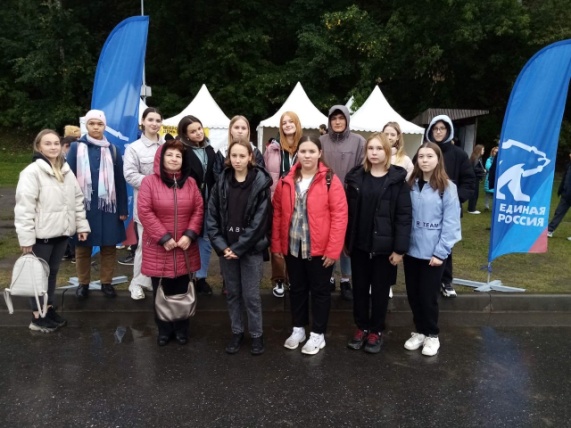 15 сентября в МБОУ «СОШ №23» г. Чебоксары был проведен информационный день «Космическая афиша», посвященный 60-летию полета А.Г. Николаева-первого Чувашского космонавта в космос.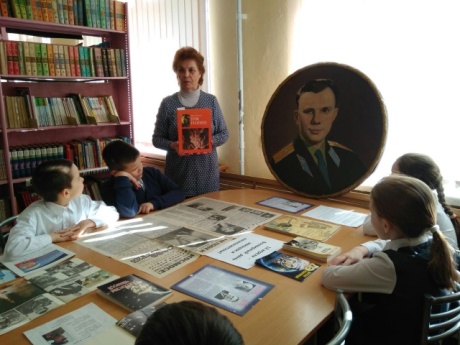  Капустин Арсений, обучающийся 4И класса и Капустин Сергей Михайлович , отец Арсения представляют нашу школу на полуфинале городского чемпионата. 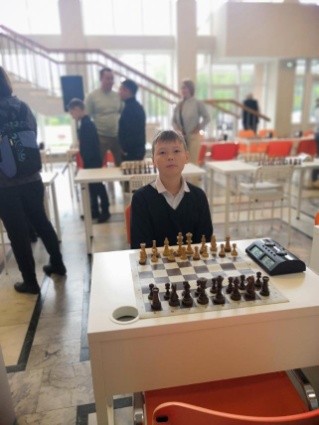 Обучающиеся МБОУ «СОШ 23» г. Чебоксары посетили мемориальный комплекс генерала-майора авиации, дважды Героя Советского Союза, летчика-космонавта СССР Андрияна Григорьевича Николаева в с. Шоршелы Мариинско-Посадского района.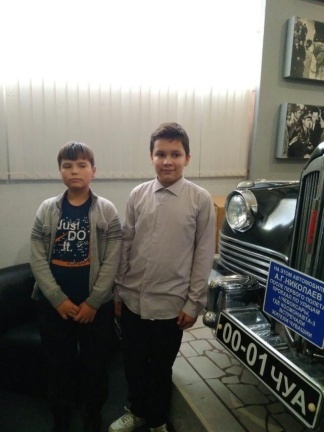 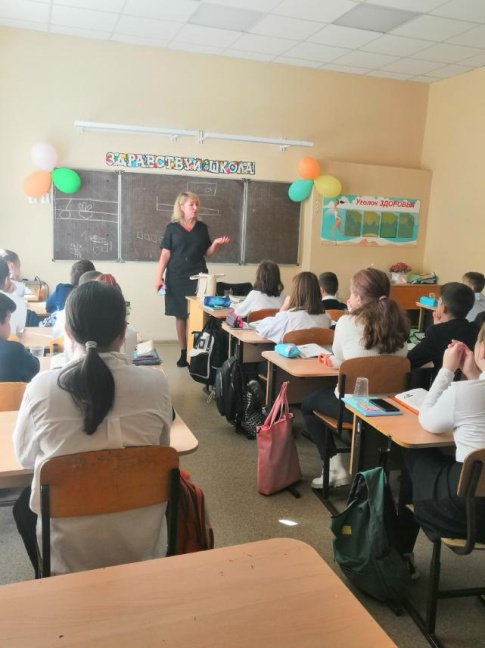 В рамках Всероссийской недели безопасности для обучающихся организованы встречи со старшим инспектором ОПДН ОП № 2 УМВД России по г. Чебоксары. Куракова Е. А.В рамках Дней открытых дверей "СПОсоб открыть мир" учащиеся 9Б класса посетили увлекательные мастер-классы в "Чебоксарском профессиональном колледже им. Н.В.Никольского".В рамках недели финансовой грамотности обучающимися первых классов под руководством Стоконовой Е.А. и Тарасовой Е.А. был проведен урок- квест финансовой грамотности.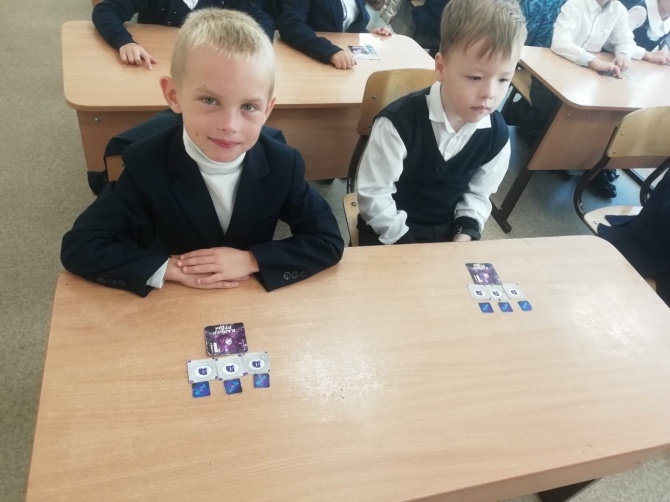 В рамках Международного дня пожилых людей, обучащиеся МБОУ "СОШ 23" г. Чебоксары подготовили рисунки ко Дню пожилого человека.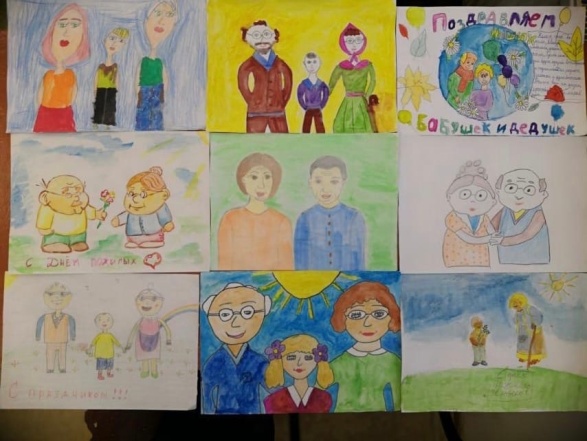 27 сентября - День воспитателя и всех дошкольных работников.
В этот день, ученики 1э класса со своим педагогом Екатериной Алексеевной МБОУ "СОШ 23" г. Чебоксары посетили детский сад 70 , чтобы поздравить воспитателя, Надежду Анатольевну, с праздником.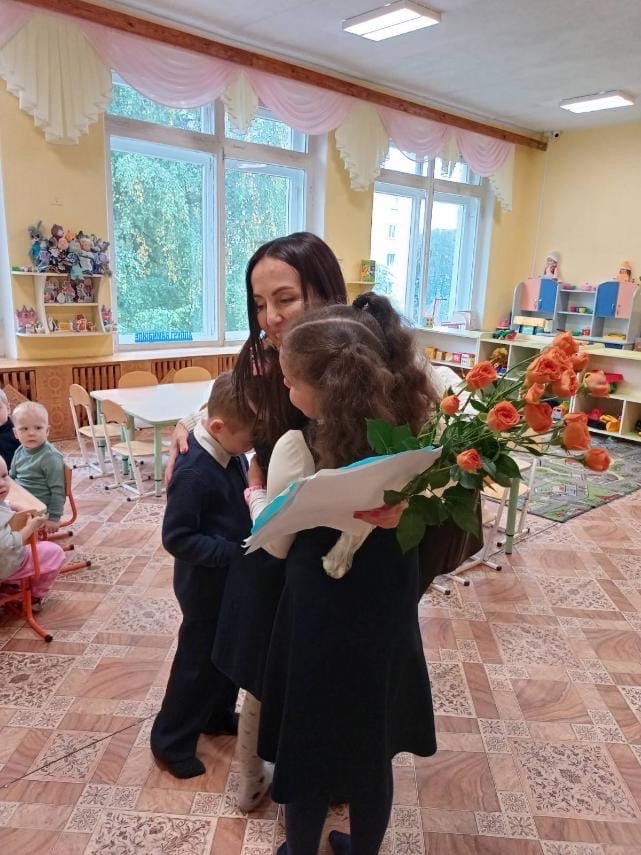 Были проведены уроки «Разговоры о важном» на разные темы:-  «Наша страна – Россия»-  «165-летие со дня рождения К. Э. Циолковского»- «Разговор о важном», посвящённый предстоящему Дню пожилых людей.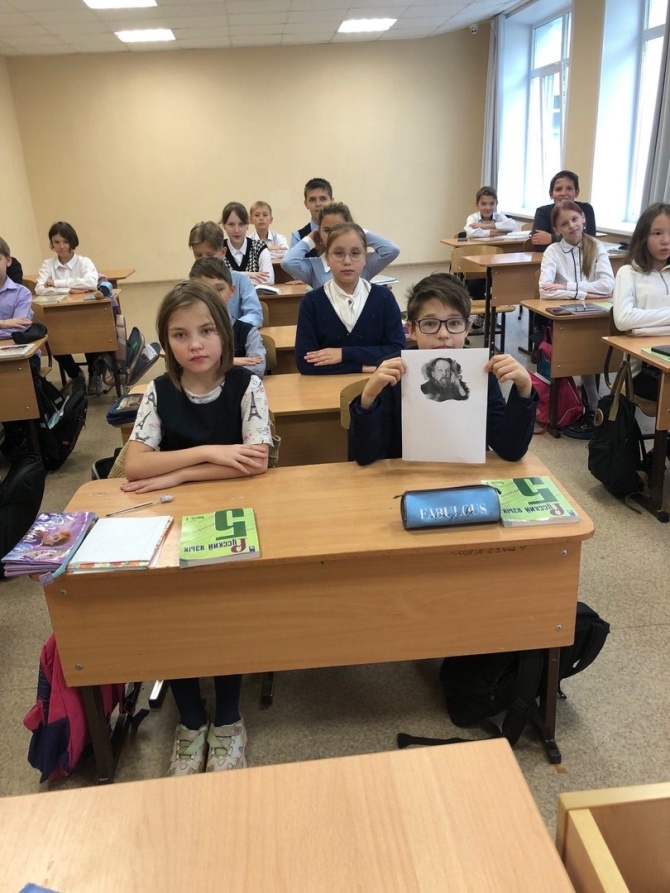 